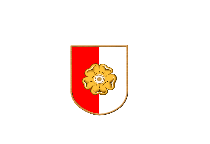 Rozpočtové opatřeníOrganizace:  00245534  Obec Temelín  Číslo změny:  15  / interníDne:		13.07.2017Text rozpočtového opatření :Opatření v souladu s § 16 z.č. 250/2000 sb o rozpočtových pravidlech územních samosprávných celkůZaúčtovat :SU  AU   UZ    NP   ORJ  OD PA SP PO ORGC ZJ  KA   Změna rozpočtuLesní činnost, navýšení výdaje lesní pozemky231 0300 00000 0000 0000 10 31 61 30 0000 000 00         1 000,00Lesní činnost, navýšení výdaje odměn231 0300 00000 0000 0000 10 31 50 21 0000 000 00         1 850,00Sběr a svoz komun.odpadů, nákup konterjnerů 2231 0300 00000 0000 0000 37 22 61 22 0000 000 00        98 000,00Veřejné osvsětlení, navýšení investice Lhota231 0300 00000 0000 0000 36 31 61 21 0000 000 00         2 000,00Rybníky -dokumentace odbahnění Lhota,Zaluží231 0300 00000 0000 0000 23 41 51 69 0000 000 00        50 000,00Rybníky-nákup  čeřič Panský231 0300 00000 0000 0000 23 41 51 37 0000 000 00        24 000,00Činnost mísní správy ,oprava aut231 0300 00000 0000 0000 61 71 51 71 0000 000 00         6 000,00Požární ochrana ,oděv Zvěrkovice231 0300 00000 0000 0000 55 12 51 34 0000 000 00         9 000,00Zeleň ,pracovní oděvy231 0300 00000 0000 0000 37 45 51 32 0000 000 00         2 000,00Základní škola, DHDM truhlíky zahradní231 0300 00000 0000 0000 31 17 51 37 0000 000 00         6 150,00Příjmy z finančních operací,zisk směnky231 0300 00000 0000 0000 63 10 21 42 0000 000 00       192 000,00Daň z hazardní her, navýšení příjmu231 0300 00000 0000 0000 00 00 13 81 0000 000 00         1 000,00Oranžový rok, přijatá vratka MS231 0300 00000 0000 0000 33 19 23 24 0000 000 00           500,00Kulturní sál, ronájem231 0300 00000 0000 0000 33 92 21 32 0000 000 00         1 000,00Bytové hospodářství, přijmy z vyúčtování231 0300 00000 0000 0000 36 12 23 24 0000 000 00         4 500,00Nebytové hospodářství,přijaté vratky z vyúčtování231 0300 00000 0000 0000 36 13 23 24 0000 000 00         1 000,00=================================================================Celkem   Příjmy:         200 000,00 Výdaje:         200 000,00Rozdíl                     Příjmy - Výdaje:               0,00Rozpočtové opatření je zveřejněno elektronicky na stránkách Obce Temelínwww.obectemelin.cz  úřad obce -rozpočet. Dále je k nahlédnutí v listinné podobě na OÚ  Temelín.  Vyvěšeno na úřední desce i elektronicky3.8.2017                                                                                                              									             ………………………..                                                                                                               interní  opatření    Váca Josef                                                                                                                                                                                                                                                                                                        starosta           